2022教招每日一练（1月19日）1.阅读技能、写作技能、运算技能、解题技能都属于( )。   [单选题]正确率：50%2.吹拉弹唱属于( )。   [单选题]正确率：90%3.技能形成的基本途径是( )。   [单选题]正确率：96%4.( )的内在机制是学习者在大脑中建立了动力定型，是操作技能转化为能力的关键。   [单选题]正确率：32%5.( )即操作者自身以外的人和事给予的反馈，有时也称结果知识。   [单选题]正确率：92%选项小计比例A.操作技能1428%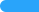 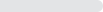 B.心智技能 (答案)2550%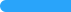 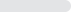 C.应用技能816%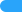 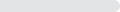 D.学习技能36%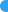 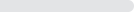 选项小计比例A.识记技能36%B.心智技能00%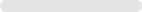 C.动作技能 (答案)4590%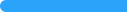 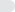 D.认知技能24%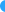 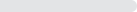 选项小计比例A.讲解00%B.观察00%C.示范24%D.练习 (答案)4896%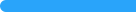 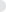 选项小计比例A.操作的整合1428%B.操作的模仿48%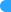 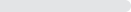 C.操作的定向1632%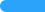 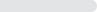 D.操作的熟练 (答案)1632%选项小计比例A.内部反馈24%B.外部反馈 (答案)4692%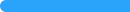 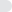 C.动觉反馈12%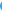 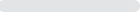 D.过程反馈12%